I mörkret med
Jonas Karlsson

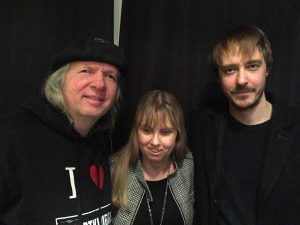 Foto med Ulf Nordquist, Anna Bergholtz och Jonas KarlssonIntro
Del 1: Möte med gästen
Pausmusik
Del 2: Samtal med gästenAvslutDet här avsnittet av I mörkret med presenteras i samarbete med
Swedavia och Scandic Hotels.------------------------------------------
Intro
------------------------------------------

X: Uffe?Ulf: Ja?X: Vet du hur många som kommer ikväll?Ulf: Ja, det finns en gästlista där. 30 vet jag att det är. Hej! Jonas Karlsson?Jonas Karlsson: Hej!Ulf: Ulf Nordquist heter jag och du är välkommen till Svartklubben. Har du vart här förut?Jonas: Nej, inte här. Ulf: Men du har upplevt någonting i stil med det här?Jonas: Ja, jag har varit ute på Alm...Ulf: Almåsa.Jonas: Almåsa (skratt), med anna förut, för många år sedan.Ulf: Ni möts i mörka rum helt enkelt.Jonas: Ja, precis.Anna: Välkommen till I mörkret med, jag heter Anna Bergholtz. Du har kanske redan listat ut vem som är dagens gäst, nämligen en av Sveriges bästa skådespelare. Och som för första gången tackat ja till att medverka i en podd. Han är känd från filmen som bland annat "Livet är en schlager", "Miffo", "Cockpit", TV-serien "Beck", och från otaliga teaterpjäser från Dramaten. Vi pratar om skådespelarkarriären som tog sin början på roliga timmen i skolan. Och som fortsatte med filmen "Rasmus på luffen" som gick mindre bra. Det handlar också om hans författarskap där novellen blivit hans grej. Om det roliga med teatern, och om kampen för att inte hamna i ett särskilt skådespelarfack. Och om att helst slippa kändisskapet. Som vanligt möter du även Svartklubbens ägare Ulf Nordquist. Ljudtekniker är Jan Dalkvist. Det här är I mörkret med skådespelaren, författaren, eller som han själv säger, "alltingmannen" Jonas Karlsson.------------------------------------------
Möte med gästen
------------------------------------------Ulf: Så får du gå in här i slussen. Här är dörren.Jonas: Perfekt.Ulf: Nu blev det lite mörkare. Har du förresten stängt av din mobil.Jonas: Ja...Ulf: Den är där ute... Jättebra. Då får du ta tag i mig. Där har du mig, nu går vi in och letar rätt på Anna. Jag tror vi hittar Anna här runt hörnet.Anna: Mmmm.Ulf: Jag lånar din hand här då. Så sätter jag den på stolsryggen här borta. Här har du en stol att sätta dig på.Anna: Hej Jonas!Jonas: Hej Anna!Anna: Välkommen hit!Jonas: Tack.(konstigt ljud)Anna: Var det mikrofonen eller?Jonas: Är den på?(skratt)Jonas: Det är sådant där som händer.Anna: (skratt) Var den du stötte i eller?Jonas: Jag tror inte att jag ändrade nånting i alla fall. Det är ett puff-skydd tror jag.Anna: Ja. Hur känns det att sitta här i mörkret?Jonas: Roligt. Anna: Igen, faktiskt! Det är ju inte första gången vi har en dejt i mörkret du och jag.Jonas: Nej, det är det inte! Jag vet inte om du minns det, men förra gången när vi satt där ute, så kom vi på det, att jag tycker det är ganska skönt att vara i mörker. Minns du att vi pratade om det?Anna: Ja, det gör jag faktiskt.Jonas: För det jag kände då, och det som jag kommer ihåg, var att jag var mycket mer avslappnad. Att jag kände i musklerna i ansiktet att jag inte höll på, såhär, och log, och gjorde grejer (skratt) som jag hela tiden annars gör.Anna: Varför tror du att det blev så?Jonas: Jag vet inte, det är väl ett... Eftersom man hela tiden läser av folk med ansiktet, så vill man liksom ge... Man vill på någonting sätt ge ett gott intryck och lyssna även med ansiktet. Så det blir att man sitter och spänner sig. Men det jag också minns var att jag kom ihåg bättre vad vi hade pratat om.Anna: Ja. Vad pratade vi om då? För det kommer inte jag ihåg! (skratt)Jonas: Nu har jag glömt det (skratt) men jag mindes det då i alla fall! Sedan minns jag också att det var nån som tyckte att det var hemskt otäckt.Anna: Vi kanske ska berätta för dem som lyssnar att varför vi sågs var att vi satt i ljudboksjury. Första ljudbokspriset skulle delas ut i Sverige och vi var med i juryn. Och jag var den enda i juryn som var blind. Så för mig var det ju vardag precis som det är nu. (skratt) Men jag tror att ni som var seende i juryn kände nån trygghet i att jag fanns där. Det är ju olika hur man upplever det... Vi får se hur du upplever det nu idag!Jonas: Sedan kommer jag också ihåg hur fruktansvärt svårt det var att äta med bestick. Det var så svårt att jag till och med till slut tog lite med händerna. (skratt)Anna: Och du vet vad som är så bra när just alla sitter i mörkret? Då kan man ju göra det! Men det kan man ju inte annars. (skratt) Så då sågs vi... Och nu sitter vi ju här, på Svartklubben. Och här har du inte varit förut?Jonas: Nej, det har jag inte.Anna: Men du bor i krokarna?Jonas: Ja, jag bodde väldigt nära här förut, jag har bott på Skånegatan en gång i mitt liv.Anna: Där bor Ulf.Jonas: Jaså? Jag bodde på Skånegatan uppe vid Sofia kyrka. Även när jag gick på Scenskolan, som på den tiden låg uppe vid Helgalunden. Så varje dag gick jag Skånegatan fram och tillbaka, i mitten på 90-talet. Precis under den tiden när det här området gick från att vara, verkligen utkanten av stan... Du vet, Nytorget på den tiden var ju ett sådant där alkis-torg. Det fanns ingenting. Det fanns en post, som jag älskade. Anna: Det gjorde du? Varför det?Jonas: Jag tyckte det var så skönt att gå dit.Anna: Post...som inte finns idag.Jonas: Exakt. Man kunde gå dit och hämta paket, och man fick betala sina räkningar och visste att de blev betalda.Anna: (skratt)Jonas: Så jag gick där fram och tillbaka, och under de fyra åren, för Teaterhögskolan är fyra år, så vart det liksom en helt annan värld här. Hannas krog kom väldigt tidigt, den fanns ju där redan då. Och sedan var det Café String... Det var de som liksom satte tonen. Och sedan kom de en efter en... Pet Sounds.Anna: Nu är det verkligen city, allt händer här och alla vill bo här. Jag tror att Ulf... Har du nånting till oss kanske?Ulf: Det har jag.Ulf: Då ska vi se... Där får du ett glas. Och en duk. Och du får en öppnare. Så får vi se om du kan öppna den och hur du väljer att göra. En del väljer att hälla drycken från flaskan ner till glaset, andra gör på andra sätt.Jonas: Då ska vi se. Här är ett...Anna: Känner du?Jonas: En öppnare. Och här är... Ett glas. Just det.Anna: (skratt)Ulf: Och jag tänkte att när du fått upp de här flaskorna och hällt upp i glaset så har jag en sång som jag skulle vilja sjunga.Jonas: Trevligt!Anna: Toppen.Ulf: Så är det faktiskt.(kapsyl-ljud)Anna: Där!Jonas: Får man dricka direkt ur flaskan?Ulf: Det är ingen som ser.(skratt)Anna: Fusk!Jonas: Är det fusk?Anna: Ja det tycker jag.Jonas: Jag häller i glaset.(porlande ljud)Anna: Hur gör du när du häller? Du vet att det finns ett blindtrick?Jonas: Att man sticker fingret i lite sådär...Anna: Kommer du ihåg det sedan sist eller listade du ut själv?Jonas: Jag listade ut det. (skratt)Anna: Bra!------------------------------------------
Pausmusik
------------------------------------------(Ulf spelar gitarr och sjunger)Fixa grejer i sin elserviceaffär, många undrar vad gör han där?Checka läget så får du se, Reza är en världsmästareStefan står i sin skivbutik, kursar massor med schysst musikGrammofonskivor, vad är det? Gå till Pet Sounds så får du seSkånegatan, du lever än, fast Affe dog för rätt länge senSkånegatan, den lever med mig, fast fadersdrömmar har lämnat digSkånegatan, SkånegatanNere vid Nytan finns AH, glass med rang. Mängder med barer och andra pangLängre västerut, där pinglar det. Hos Juno är själen med.Skånegatan 92, Radio- och TV från Etervåg. Veganska livsmedel köper du med,från Goodstore strax bredvidSkånegatan, du lever än, fast Affe dog för rätt länge senSkånegatan, en oförlåtlig grej, när de tog Posten från Nytan då skrek jag: NEJ!Skånegatan, SkånegatanHär sprang våra barn, här jag gick jag och Marie, livet, vardagen, musiken drog förbiFyllon drack en dryck som var stark, barnen lekte i en parkNu går jag här med Maria intill. Det är flådigt och fint, ät och drick vad du villLångt från lopordos och Saab 63, är en Porsche och BMWSkånegatan, du lever än, fast Marie dog för rätt länge senSkånegatan, jag älskar dig, fast jag går här och trampar och stampar på digSkånegatan, Skånegatan------------------------------------------
Samtal med gästen
------------------------------------------
(applåder)Jonas: Woooo! Shit, vilket sväng. Underbart! Det var nästan som att... Skrev du den nu? (skratt)Anna: (skratt)Ulf: Det vara så att den måste in på dagens spelning.(skratt)Jonas: Det är typ som en doft av en annan tid. Du vet, på den tiden hade jag långt hår i hästsvans. Och linne. Och väst.Anna: Oj!
Jonas: Och var med i filmen som "Sökarna". (skratt) Såna grejer.Anna: Du är uppvuxen i Gustavsberg.Jonas: Ja, på Värmdö.Anna: Hur var Jonas som liten pojk?
Jonas: Ja... Hur var jag? Jag var på ett sätt ganska rastlös tror jag. Men jag minns att jag liksom hela tiden ville göra grejer. Jag var ganska mycket ensam. Jag hade kompisar och sådär, men jag vet att jag lekte väldigt mycket för mig själv.Anna: Var det självvalt eller?
Jonas: Ja, jag tror det. Såhär: jag kommer ihåg att man kunde leka krig. Och då var det så att man sköt på varandra, och när man blev träffad vart man död. Och sen fick man räkna till 30 och sen levde man igen. Och det där tyckte jag var helt öken... Jag ville att man skulle leka att det var krig på riktigt. Så jag sprang omkring ensam och var massa olika personer, och sådär...Anna: Så du skådespelade lite redan då?
Jonas: Ja, och jag minns också att vi hade en liten gräsmatta och jag spelade fotboll. Så var det också så att jag antingen var själv eller tvingade min mamma att vara målvakt. När jag var själv var jag alla spelarna.Anna: Din pappa var plåtslagare och mamma förskollärare?Jonas: Ja.Anna: Och du har en storebror också. Berätta lite om familjen.Jonas: Vi var väl på många sätt en ganska vanlig familj. Nåt slags medelklass... Vi hade ju inte så fruktansvärt mycket pengar men å andra sidan hade vi ju så det räckte. Ja, vi var med varandra.Anna: Vad drömde du om när du var liten?
Jonas: Jag tror inte jag hade några klara tankar, förutom det vanliga liksom, att man vill bli fotbollsproffs eller rockstjärna. När jag var riktigt liten då ville alla bli brandman eller polis. Jag tyckte det var så tråkigt att välja ett... Så då hittade jag på ett yrke som var allting-man.Anna: Allting-man.Jonas: Då sa jag att jag ska bli allting-man. Vadå? Vad är det? Då får man vara allting... (skratt) Jag har tänkt på det sen. Att det kanske var det jag blev.Anna: Ja. Jag tänkte... Är du allting-man idag? Du har ju ganska många olika strängar på din lyra.Jonas: Ja, jo... Precis. Bara att vara skådespelare är väl kanske också att vara lite... Inte en sak.Anna: Alla olika roller... Hur kom du in på skådespeleriet?
Jonas: Vi hade Roliga Timmen/Klassens timme i skolan, uppträdanden och sånt där. Och jag och en kompis, som heter Per Ullberg, vi gjorde sketcher. Rättare sagt, vi gjorde en sketch, samma sketch, om och om och om igen, varje fredag.Anna: VIlken sketch var det? (skratt)Jonas: Grundhistorien var... För han var lite kortare än jag, så jag var pappan och han var barnet. Och sedan så skulle jag läsa en saga för honom och han satt i mitt knä. Så började jag: "Det var en gång en björn", och då sa han: "Nej! Det var en anka!" - "Okej, det var en gång en anka", och så vidare. Och den gjorde vi med marginella variationer varje fredag.Anna: Vad tyckte klassen om det?
Jonas: De älskade det!
Anna: Gjorde de?
Jonas: Ja. Jag har tänkte på det jättemycket, det var på något sätt så fascinerande att det var succé varenda gång. Trots att alla visste precis vad som skulle hända.Anna: Så det var där det började...Jonas: Ja.Anna: Hur gammal var du då?
Jonas: Det här pågick väl i kanske tre-fyra år (skratt).Anna: Oj!Jonas: Men vi började väl kanske i tvåan eller trean och sen höll vi på. Jag tror att det var så att i min klass... Det var liksom ingen som ville uppträda nåt vidare. Det var några tjejer som sjöng nån ABBA-låt, med hopprep och så. De var väl kanske glada att vi gjorde det där. (skratt) Att nån hade lust!Anna: Du var tio år gammal när du fick en roll i Rasmus på luffen.Jonas: Ja, just det. Det var väl kanske inte så mycket en roll som en statistuppgift.Anna: Sa du nånting eller?
Jonas: Nej... Vi höll ju på med det här på fredagarna, och jag vet att nån morgon fick min pappa syn på en annons i tidningen att de sökte barn till filminspelning. Och då så sa han: "Men Jonas, det här kanske är nånting för dig?" Och så åkte vi in. Och där var fullt med ungar! Och man skulle prova till att vara Rasmus då... Och på nåt sätt så blev jag kallad igen, men jag fick inte rollen. Men de undrade om jag ville vara barnhemsbarn. Det var väl några av oss som de tänkte att de kunde ha som barnhemsbarn. Och det var ju jättekul. Tills (skratt) jag hamnade på en kursgård i nånting som hette Solberga, nånstans i Sörmland. Det var så långt hemifrån att man skulle sova över där. Och jag tyckte det var fruktansvärt, jag fick sån otrolig hemlängtan. Och hade svårt att sova ensam också... Jag längtade hem fruktansvärt. Så jag tror att redan andra dagen ringde jag hem och sa att ni får komma och hämta mig. (skratt) Jag vill inte vara här längre! Det var meningen att vi skulle vara där en vecka. Och jag vet (skratt) inte vad... Jag stod i korridoren där, för det hängde en telefon på väggen där. Och min mamma sAnna: "Men Jonas, tänkt på att det kan vara roligt sen när filmen blir klar!" Och att jag då sa, så att alla hörde: "Man kan inte muta mig!" (skratt) Jag ville därifrån. Så då kom mina föräldrar och hämtade mig. Grejen är att jag syns i ett par rutor i den där filmen... (skratt)Anna: För jag skulle fråga, var du ens med?
Jonas: Jo, jag finns där. Flimrar förbi. Man kan se mig i en sekund.Anna: Men blev du avskräckt då eller? (skratt)Jonas: Ja, det blev jag. Eller såhär, själva knäckfrågan var att man skulle sova borta. Det klarade inte jag. Men sen måste jag säga att inspelningen var inte alls vad jag hade tänkt. Det var ju jättetråkigt (skratt) att sitta och vänta. Jag trodde man skulle få leva i den där filmvärlden, liksom. (skratt) Jag kommer ihåg att jag gått och övat på att vara lite sorglig, min bild av ett barnhemsbarn. (skratt) Men så var det inte alls. Det som hände sen var att jag började på ett ställe som hette... Mini-teatern. Som var som en slags Vår Teater, på Odengatan i Stockholm. Jag och min kompis Per. Det var jättekul.Anna: När du berättar känns det som det var självklart att du skulle bli skådespelare. Var det så självklart?
Jonas: Nej... Inte alls faktiskt. Jag tror inte att jag... Min familj, eller där jag kommer ifrån, så fanns inte det riktigt på kartan. Det fanns inte att välja att man kunde bli skådespelare. Till att börja med var vi inte på teater, nästan aldrig. Jag tror jag var på teater totalt 3 gånger, ända fram till att jag så småningom började på teaterlinjen. Jag vet att mina föräldrar sAnna: Det där kan du göra på fritiden. Skaffa dig ett...Anna: Det var inte ett riktigt jobb eller?Jonas: Nej, precis. Så därför började jag också på 3-årig ekonomisk linje.Anna: Hur gick det?
Jonas: Det gick åt pipan. (skratt) När jag kom till ekonomiska linjen så insåg jag ju att jag var monumentalt ointresserad av allting som man fick lära sig där. (skratt) Debet och kredit och sådär. På ett sätt var det bra, därför att jag blev medveten om att jag kommer aldrig kunna hålla på med det här. Så redan när jag hade gått ett år så förstod jag att, det här är ohållbart, jag måste göra något som jag tycker är roligt. Jag gick till SYO-konsulenten och sa att jag måste byta. Så då fick jag titta i en katalog, och då hittade jag en linje som hette Teaterlinjen, och som var 2-årig på den tiden. Det var helt nytt för mig, att man kunde gå något som hette Teaterlinjen. Och när jag sa det så sa SYO-konsulenten: Jaa, då får du räkna med några år i kassan på ICA.Anna: Vet du vad? Du ska faktiskt få en liten sak av mig nu.Jonas: Nämen?
Anna: Mmmm... Innan vi fortsätter.:::: ANNONS :::: AnnAnna: Nu lämnar vi "I mörkret med" en kort stund för att möta vår samarbetspartner Swedavia. Swedavia är det statliga flygplatsbolaget som äger och driver 10 flygplatser runtom i landet.Maria Acrén: Maria Acrén heter jag och är en av tre teamchefer för ledsagning här på Arlanda. Vi utför assistans eller ledsagning av resenärer med funktionsnedsättning och nedsatt rörlighet, och dessutom så hjälper vi barn som flyger ensamma.När det gäller ensamåkande barn så... Den största andelen på Inrikes. Då får föräldrarna följa med till gaten här på Arlanda. Det är väldigt viktigt att föräldrarna stannar tills planet har lyft. För det kan ju bli tekniskt fel på planet. Eller det kan ju vara dimma, eller nånting annat som gör att barnet inte kommer iväg. Och då måste föräldern finnas i närheten för att hämta upp sitt barn igen. Sen när vi går ner till flygplanet med barnet så överlämnar vi det till en kabinanställd och talar om att "Här är Kalle, och han åker ensam för första gången". Och så har de uppsikt över honom sen under hela flygresan. Och när han kommer fram till sin destination så står en person utanför dörren och möter upp. Sen så får ju barnen med sig ett formulär där föräldrarna ska ha fyllt i vem som ska lämna barnet och vem som ska hämta barnet. Och det är väldigt viktigt att man har med sig legitimation, för vi lämnar inte ifrån oss barnet till någon annan än den som står på pappret. Så har man skrivit att det är farmor som ska komma och hämta så kan inte nån annan dyka upp i stället, utan det måste vara farmor. Och det är ju naturligtvis för barnets säkerhets skull. Det kommer sig av att idag finns vårdnadstvister där man faktiskt inte vet vem som får hämta barnet. Så vi är jättenoga med det. Och har man glömt sin legitimation får man åka hem och hämta den. Och det är bara för barnens bästa, såklart.Sen kan det strula till sig, det kan bli snöstorm och planet kanske inte kan landa dit det skulle. Och då är vi jättenoga med att barnen aldrig lämnas ensamma.Anna: Hur bokar man när man ska åka som ensamåkande barn?

M: Då bokar man i samband med att man köpt biljetten, så bokar man också, och betalar för, den servicen som vi har för ensamåkande barn. Så att där finns det en kostnad förknippad som flygbolaget som tar ut.
Anna: Så det är flygbolaget som tar betalt?

M: Precis, och sen utför vi den tjänsten åt flygbolaget på deras uppdrag.:::: ANNONS :::: Anna: Då ska vi se om du kan känna vad det här är?Jonas: Ska se om jag hittar dig...Anna: Om du tar händerna där... Där, ja.Jonas: Här. Oj! Vänta, det här är en isbergssallad. (skratt) Är det det?
Anna: (skratt) Du tog det direkt!Jonas: Ja, det är det, eller hur? (skratt)Anna: Det var imponerande.Jonas: Får jag en isbergssallad?Anna: (skratt) Varför får du det tror du?Jonas: Eeeeh... Ja! För att jag har plastat in sån här isbergssallad! (skratt) En gång i tiden... Är det det?
Anna: Ja! (skratt) Jag läste det i en artikel om dig. För du sa just det att den här SYO-konsulenten sAnna: "Då får du vänta dig att jobba på ICA typ". Jonas: Just det. Och så blev det så.Anna: (skratt) Men hur kunde ta det så fort? Att gissa det?
Jonas: På isbergssallad? Jo, men du vet jag har hållit i hundratals sådana här. Och just plastat in dem. Inte med det här, för det här märker jag är en sån här påse med lite tejp...Anna: Du kan det här! (skratt)Jonas: På min tid då tog man ju bara sån där... Det var liksom en stor plast... Typ gladpack-plast, på jätterullar. Och sen drog man ut och sen så bara svepte man in dem. Och sen langade man iväg den i en låda. Och det var alltså... Det var ganska skönt att stå där och bara göra ungefär samma rörelse och kunna stå och tänka på nånting annat.Anna: Vad var det som var skönt i det då?Jonas: Jag tror det var... Jag romantiserar det här i efterhand. Kanske för att jag har ett sånt jobb där man hela tiden är tvingad att vara kreativ och liksom aktiv hela tiden, så att... Därför ser jag med lite romantiskt skimmer på de här jobben som jag haft. (skratt) Där man kan stå i andra tankar och ändå åstadkomma nånting. Jag skulle naturligtvis inte vilja stå där dag ut och dag in. Det skulle vara hemskt. Men lite då och då.(gitarrmusik)Anna: Du gick på Teaterhögskolan 94-98. Kom du in med en gång eller?
Jonas: Nej. Jag sökte faktiskt redan första året, eller sista året på Teaterlinjen. Och sen gjorde jag provet, och då gick jag vidare. Och jag gick faktiskt vidare till tredje provet. Vilket är ganska långt.Anna: Ja.¨Jonas: Så jag tänkte, wow, det här är nu, fan vad kul! Jag ska söka igen. Och de sa också: sök igen. Och jag höll på att filma lite, jag var ju med i "Sökarna" och de där... Men vad jag minns är att sen så sökte jag nåt år senare. Och då var jag på nåt sätt så kaxig, du vet, jag trodde att, ja men jag gick ju till tredje sist! Så jag bara rider av det här lite grann! Och gjorde nån fruktansvärd Hamlet-monolog. Den där "Att vara"-monologen. Jag hade nätt och jämnt lärt mig texten utantill. Och sen så, vid nåt tillfälle, så kastade jag mig ner på knä. Såhär, lite dramatiskt. I den där salen, det var cementgolv... Jag kommer ihåg hur det sjöng i knäskålarna! Och att nån i juryn, liksom i mörkret, man såg dem inte för man var bländad av lampor, att jag kunde höra från nån i juryn: "Aj!" Och sen sprack jag. Sen gick det ett par år, men nästa gång jag sökte, då kom jag in. Då jobbade jag ordentligt med proven och sådär, och hade läst med en riktig regissör och sådär. Och tog uppgiften på allvar. Jag tror att det kanske var bra. I efterhand kan man ändå se att de där näsknäpparna ändå gjorde nånting bra.Anna: Hur var det att gå på Teaterhögskolan?
Jonas: När jag kom in så var ju det... Det var en jättegrej. Jag gick på det i liksom ett år. Så det var fantastiskt. Vi hade en väldigt bra klass. Vi var inte såhär... Vi höll inte på och var gosiga med varandra och sådär, men det var ganska bra... Arbetsklimat. Bra stämning, ganska liksom...Anna: Stöttade ni varandra?
Jonas: Ja, det tycker jag.Anna: Man kan ju tänka sig att det finns konkurrens annars?
Jonas: Ja, jo... Alltså, det gör det ju. Och vi var ju 10 stycken i vår klass. Och i nån klass var de 8 och i nån annan bara 6. Så det är ju liksom... Det blir väldigt mycket som en familj.Anna: Jag tänker, skulle man gå ut och fråga folk på stan så vet ju de flesta vem du är. Vad skulle du själv säga blir ditt genombrott, nu menar jag inte genombrott så som folk ser det i stort, att "nu blir han känd" och så, utan vad är ditt personliga genombrott? När du kände, att nu kan du leva på att vara skådespelare?
Jonas: Egentligen var det väl inte förrän... Nu är det så länge sen, men som jag minns det så var det så att i 3:an på Scenskolan så har man praktik. Och då var jag med i en uppsättning av Tartuffe på TV-teatern. Sen gjorde jag en pjäs som heter Rumäner av Lars Norén på Teater Galeasen. Nån gång under den produktionen så vet jag att jag kände sådär nån kväll... Det här är så fruktansvärt roligt, intensivt och sån närvaro när man står där. Och jag är ganska bra på det! Det var ett väldigt starkt ögonblick. Och då tror jag att jag kände: det är det här jag vill hålla på med. Så jag kan inte säga att jag kände: Wow, nu kan jag leva på det här! Men...Anna: Men, det är väl din "Aha"... Nu vet jag vad jag vill.Jonas: Ja. Och det var så starkt också.Anna: Då måste jag fråga... För jag är ju en person som inte gillar att spela teater, jag tycker mest om att vara själv. (skratt) Vad är det som är så roligt?
Jonas: (funderar) Det är flera delar. Det är ju dels att man... Får vara nån annan. Och att man,,, Liksom, får förmedla någon annans ord och sådär. Jag tror att... Det här är jag jättedålig på att beskriva. (skratt) Men om man ska bena ut det lite grann så är det ju ändå så att mina absolut starkaste upplevelser har jag haft på teatern. Både som skådespelare och publik. Sen tycker jag jättemycket om att filma och sådär, ibland blir jag fruktansvärt trött på teatern. Det är ändå där som det har hänt. Och händer. Det är en kombination av det där att det är precis, just här och nu, den här kvällen, som vi delar. Allihopa.Anna: Hur känner du när du ska gå upp på scen? Är du nervös och så?
Jonas: Ja. Det är jag.Anna: Fortfarande, efter alla år?Jonas: Ja, nästan mer än nånsin. (suckar) Eller, ja det beror ju på förstås, vad det är för nånting. Jag vet inte, jag har varit med så mycket så att man... Jag vet vad som står på spel. (skratt) Jag har massa förväntning på mig också. Det är ju en slags skräckblandad förtjusning. Jag vill ju ha den där spänningen, den där nerven liksom. Den dagen den inte finns där, då ska man inte hålla på.Anna: Mår du dåligt ibland innan du går upp på scen? Det låter som du har jättehöga krav på dig själv.Jonas: Ja, jag tror att jag har det. Inte en vanlig föreställning kanske. Jag kommer ihåg vem som sa det, att, en dag när man har en föreställning så vaknar man och så är den dagen förstörd. Lite så är det. För jag försöker kombinera mitt skrivande med att spela. Och länge så trodde jag att jag skulle kunna sitta på dagarna och skriva och sen gå och spela på kvällarna, men det funkar inte. Men en vanlig föreställning är inte så farlig. Men jag vet att när vi hade premiär på "Rikard III" för ett par år sedan, då mådde jag så fruktansvärt fysiskt dåligt innan... Jag hade svårt att sova, och även under praktiskt taget hela föreställningen. Då mådde jag så dåligt att jag efteråt tänkte: "Är det värt det?"Anna: Precis... Det är väldigt många som just står på en scen som säger precis samma sak som du gör.Jonas: Ja.Anna: Då är det bättre att sitta här i mörkret. (skratt)Jonas: Ja, det är det! (skratt)Anna: Ulf står på scen här var och varannan kväll.'Jonas: Skönt.Anna: (skratt) Och jag tror han har lite mer att bjuda på.(Ulf spelar gitarr och sjunger)Siffror, ålder, ja, ja, jaSäg vem vill du vara?Rynkor, hårfärg, spelar rollDet ser inte jagÅlder är en lustig grej, kan göra människan knäppSkavankerna som lider jämt, ser jag inte med min käpp.Vilken tur du har, att du träffade migJag som inte ser nånting av digVilken tur du har, här kan du vara tryggOch jag lovar, i mörkret är du snyggVem du är, vem du vill varaDet blir som bestämtVärlden som du lever iÄr det allvar, eller skämt?Om spegeln provocerar dig, spegla i min själFör skönhet sitter inuti och du är vacker nu ikvällVilken tur du har, att du träffade migJag som inte ser nånting av digVilken tur du har, här kan du vara tryggOch jag lovar, i mörkret är du snyggI mörkret är du - snygg(applåder)(ringklocka):::: ANNONS :::: Anna: Ett stort tack till vår samarbetspartner Scandic Hotels - hotellkedjan med allergianpassad frukost, rullstolar på alla hotell och nu även promenadskotrar på utvalda hotell. Scandic Hotels är hotellkedjan som vill att alla ska känna sig välkomna oavsett funktion.((ringklocka):::: ANNONS :::: Anna: Ofta, framför allt kanske i filmens värld, så, när jag har sett film som har koppling till funktionsnedsättning och kanske blindhet och så, så får man oftast vara med i filmen och så handlar det om det. Och så såg jag filmen "Cockpit", där du spelar huvudrollen. Och där du har en son som är blind.Jonas: Just det.Anna: Och det var inget fokus på det. Och jag blev så himla glad.Jonas: Vad roligt!
Anna: Man får oftast en ganska stereotyp bild.Jonas: Ja, jag kan tänka mig det. Att man är med som "den blinde". Det är väl lätt hänt, kanske, att det blir så. Precis, han var med... Och var blind. Ååh, han var så bra.Anna: Är han blind i verkligheten?
Jonas: Jajamän, absolut.Anna: Det är också ovanligt. Det gjorde ju ingen grej av det, det var skönt. Men hur ofta tänker du på just såna saker, som skådespelare? När du får ett manus i din hand.Jonas: Man kan väl säga att... Känner man att, "där kommer den blinda", eller "där kommer den i rullstol", eller vad det nu är, och det inte finns några andra karaktärsdrag, så är ju det... Alltså, det drar väl ner helheten. Man vill ju alltid att ett manus ska kännas gediget. Och jag kan inte säga att det är nåt som jag funderar på särskilt när det gäller människor med funktionshinder. Men på det hela taget så är det ju så att, börjar man tänka på de sakerna så har man ju dragits ur historien.Anna: Du är ju verkligen ett exempel på... Du har inte hamnat i nåt fack. Man ser dig i alla olika roller. På Dramaten, i Beck... Är det ett medvetet val? För en del hamnar verkligen i ett fack.Jonas: Ja, det är det. Och det är en kamp! (skratt) Jag tror att världen funkar lite så. Att man gör nånting, och så hamnar man i en... Det är väldigt lätt. Och det kan gå ganska fort. Man gör några romantiska komedier och så är man där. Eller så gör man några, som jag minns att jag startade min karriär med, att jag gjorde roller som skinnhuvuden. Jag fick massor med roller som skinhead.Anna: När du blir erbjuden en roll, hur tänker du när du väljer om du ska tacka ja eller nej?
Jonas: Jag kan ibland försöka göra nåt som jag inte precis har gjort förut. Och, för att jag har en sån läggning - det är en personlighetsfråga - men jag tycker väldigt mycket om att göra nånting helt nytt. Gärna precis tvärtemot det jag gjort senast. Men bortsett från det så tittar jag ju, försöker jag, titta mest på manus. Att det är en bra historia.Anna: Hur ofta tackar du nej, då?
Jonas: Jag säger såhär: oftast är det för att jag inte kan. Men igår var det en sak som... En pjäs som jag blev tillfrågad. Det måste finnas nånting i texten eller berättelsen som talar till mig. Och jag hittade inte det. Så det...Anna: Är det lätt att fatta beslutet "nej", då?Jonas: Nej, det är det inte. Jag har lärt mig ändå att om inte det där finns, då är risken stor att man står där och inte fattar vad man gör. Och det är ingen rolig känsla.Anna: Vi ska ju hinna prata lite om ditt skrivande också tänkte jag. Du har jag berättat att du skrivit, till och från, egentligen under hela livet. Men sen blev det att du fick ge ut en novellsamling.Jonas: Ja, jag började skriva en pjäs, det första jag skrev offentligt, eller som blev uppsatt. Som hette "Nattpromenad". Det var 2004. Jag hade jobbat väldigt mycket, jag hade dubbel-trippeljobbat. Och kände att jag måste göra nånting annat. Så då skrev jag en pjäs. Tog tjänstledigt och skrev. Och det hade att göra med att jag hade blivit pappa för första gången och kände att jag kan inte jobba hela tiden. Men jag kan å andra sidan inte sitta och inte göra nånting, så det passade bra på nåt sätt. Eftersom jag har skrivit ända sen jag var liten, och också haft det i tankarna. Att, nån gång ska jag väl skriva nånting. Så skrev jag den. Novellerna kom några år senare, det liksom utvecklades, jag blev mer och mer sugen på att skriva skönlitteratur.Anna: Varför blev det just noveller?
Jonas: Det kan ha att göra med att jag är rastlös. Sen kan det ha att göra med att jag verkligen älskar formatet. Den korta berättelsen. Jag har alltid gjort det. Jag märker att jag tycker om den sortens berättelse som är mer av ett skeende än liksom en episk berättelse. Jag dras till det.Anna: Varför är det så?
Jonas: Det passar mitt sätt. Det som jag eventuellt har att säga om världen och livet. (skratt) Att presentera det på det sättet.Anna: Det känns som det ligger hyfsat nära skådespeleriet. Här och nu-skeendet.Jonas: Ja, precis.Anna: Hur skulle du beskriva en typisk Jonas Karlsson-novell?Jonas: Ja, vad ska jag säga... Jag tycker om att hålla på med människor... Och konstiga typer och karaktärer.Anna: Det är ganska oväntade vändningar och överraskande och... Jag läste den där om fakturan igår... Jag ska inte säga nånting så jag spoilar, men...Jonas: Det finns väl ett slags absurt element i flera av mina berättelser. Och det intressanta med när man för in det absurda i en historia, i samma stund blir det också så att man som läsare tvingas titta på resten av världen också, med lite andra ögon. Jag är inte så mycket för fantasy eller science fiction sådär, det är inget som jag läser. Men jag gillar när det är nånting som man inte riktigt fattar. Eller som är en lätt förhöjning... Som att det liksom bara tippar lite grann.(gitarrmusik)Anna: En sak som jag har tänkt mycket på, ganska länge, det är att... Du är ju känd för väldigt många men man har sett väldigt lite löpsedlar.Jonas: (skratt)
Anna: Jag tror aldrig jag läst nån löpsedel, nu kan ju inte jag se, men... Det känns inte som det är så mycket skvaller om dig och har varit genom åren. Så när man läser om dig så är det ju om ditt jobb, framför allt. Och inte så mycket annat, liksom.Jonas: Nej... Jag har kämpat ganska hårt för det också. Man kan säga såhär: jag vill ju få göra filmen, och jag vill få roliga roller och spela på teatern, och jag vill skriva mina böcker och få dem utgivna. Men jag har liksom inget som helst behov av att vara en känd person. Eller liksom en "kändis". Tvärtom. Jag är helt enkelt inte sugen på det. Såhär, jag har ingenting emot det. Det är för det mesta trevligt när nån kommer fram på stan, eller så. Men jag vill inte vara just en offentlig person sådär, hela tiden. Eller att folk ska veta en massa saker om mig. Så att jag har väl liksom hållit ganska hårt på att försöka inte säga så mycket offentligt om vad jag håller på med, eller min familj. Också för deras skull. För de kan inte hjälpa att jag håller på med det här. (skratt) Så jag försöker hålla dem utanför det. Den dagen de känner att de vill, då får de göra det själva. Så jag är ju inte med i spelprogram, eller, "Let's dance" eller "Stjärnorna på slottet". Det är inte min grej. Och, om man är skådespelare och ger ut böcker, då ingår liksom en viss lansering... Det ingår i ens arbete, det kommer man inte ifrån. Man måste sitta i morgonsoffan och göra intervjuer. Och som sagt, oftast är det ganska trevligt. Det funkar bra. Och de flesta vet nu också att jag inte vill prata om några privata grejer. (skratt) Så jag får nästa aldrig de frågorna. Det funkar ganska bra.Anna: Det har ju uppenbarligen gjort det!Jonas: TIllräckligt. Nån gång har jag tänkte, jag borde kanske varit med i nånting, för att, du vet... Fast å andra sidan, jag vet inte. Varför det? Jag gör ju det här jag gör.Anna: Varför skulle du vara med, tänker du?Jonas: Av karriärmässiga skäl. Jag skulle liksom figurera lite mer... Jag trivs ganska bra med som det är nu.Anna: Men när du fått frågor av privat karaktär, om familj, dina barn och så... Hur har du hanterat det?Jonas: Jag har blivit så fruktansvärt bra, genom åren, på att avstyra dem... Jag har utvecklat en talang. Man är ju alltid där av nån anledning, nån film eller nåt som ska lanseras. Då brukar jag alltid leda in det på det. Eller så säger jag bara att jag inte vill prata om det.Anna: Och jag har inte ställt så många frågor om det. (skratt) För jag har känt att... Nej. Det känns som jag fått den bilden av att den integriteten vill du ha.Jonas: Ja, och jag är tacksam för det.Anna: Och jag är jätteglad att du har kommit hit.Jonas: Och jag är jätteglad att jag fick komma hit. Det var underbart! Jag älskar att sitta i mörkret såhär. (skratt)Anna: Du kan fråga Ulf om du kan få jobba här. (skratt)Jonas: Ja, faktiskt! Vara med i bandet. (skratt)Anna: Precis. Vara med i bandet. Jag har en liten sak som du ska få göra, Jonas, innan vi ska släppa iväg dig. Jonas: Är isbergssallad inblandat? (skratt)
Anna: Det låter så va? Inte mer, jag lovar. (skratt) Jo, en liten bok som du ska få skriva en liten autograf i. Vi har ju lite olika gäster här i podden. Och vi ska bara se så du inte skriver över någon annans. (skratt)Jonas: Nej, just det. (skratt) Hur vet du det? Har du vikt in...Anna: Ja, jag har ett sidband som jag lägger... Och sen känner jag faktiskt det igenom pappret här också, att det...Jonas: Att det är skrivet.Anna: Här har du en penna!Jonas: Ska vi se om jag hittar... Där är pennan.Anna: Och sen har du... Jonas: Så.Anna: Har du skrivit autograf i mörkret nån gång?
Jonas: Nej, det har jag inte.Anna: Hur gick det då?
Jonas: Jag tror det gick bra. Jag försöker känna vad det är för anteckningsbok för jag har ju mina favoriter som är med ett sånt här svart vaxdukshäfte. Det är lite mjukt och man kan böja det och så. Jag brukar köpa dem. Men ett tag gick det inte att få tag i dem! Min... Vad kan det vara för nån, A6, inte pyttelitet men ändå ganska litet. Ett tag fick jag köpa såna som var i A4. Sen lade jag dem på skärbrädan och så sågade jag av dem så att de blev A6. (skratt)
Anna: Vilket jobb! (skratt) Sådana detaljer kan vara viktiga för ens kreativitet.Jonas: De var så perfekta, man kunde få ner dem i rockfickan.Anna: Det där är nån inbunden bok. Det är en av de sakerna jag saknar med att inte se. Jag skrev mycket dagböcker när jag kunde se. Och då gick jag och valde en fin bok att skriva i. Det är en sån sak som jag kan sakna.Jonas: Det förstår ja. Den här å andra sidan har ju mycket... Man känner.Anna: Du känner att det är lite tyg och sånt.Jonas: Precis. Det är något mönster här på framsidan.Anna: Ja, det är det. Jag kommer inte ihåg, jag fick det beskrivet för mig men har glömt. (skratt) Hur känns det att ha blivit intervjuad i mörkret här?
Jonas: Det känns bra. Vet du att det här är faktiskt den första podd jag gör. Det är den första jag tackat ja till.
Anna: Wow. Vi känner oss hedrade, Ulf, eller hur?
Ulf: Ja.Jonas: Och i mörkret också!Anna: (skratt) Tack så jättemycket.Jonas: Tack Anna för att jag fick komma, det var underbart.------------------------------------------
Avslut
------------------------------------------
Anna: Tack för att du lyssnat, och tack till våra samarbetspartners Swedavia och Scandic Hotels som du kan läsa mer om på vår hemsida. Hör gärna av dig till oss. Vi har e-post: hej@imorkretmed.se Hemsida är: www.imorkretmed.seFölj och gilla oss gärna på Facebook. Vi hörs igen om två veckor!